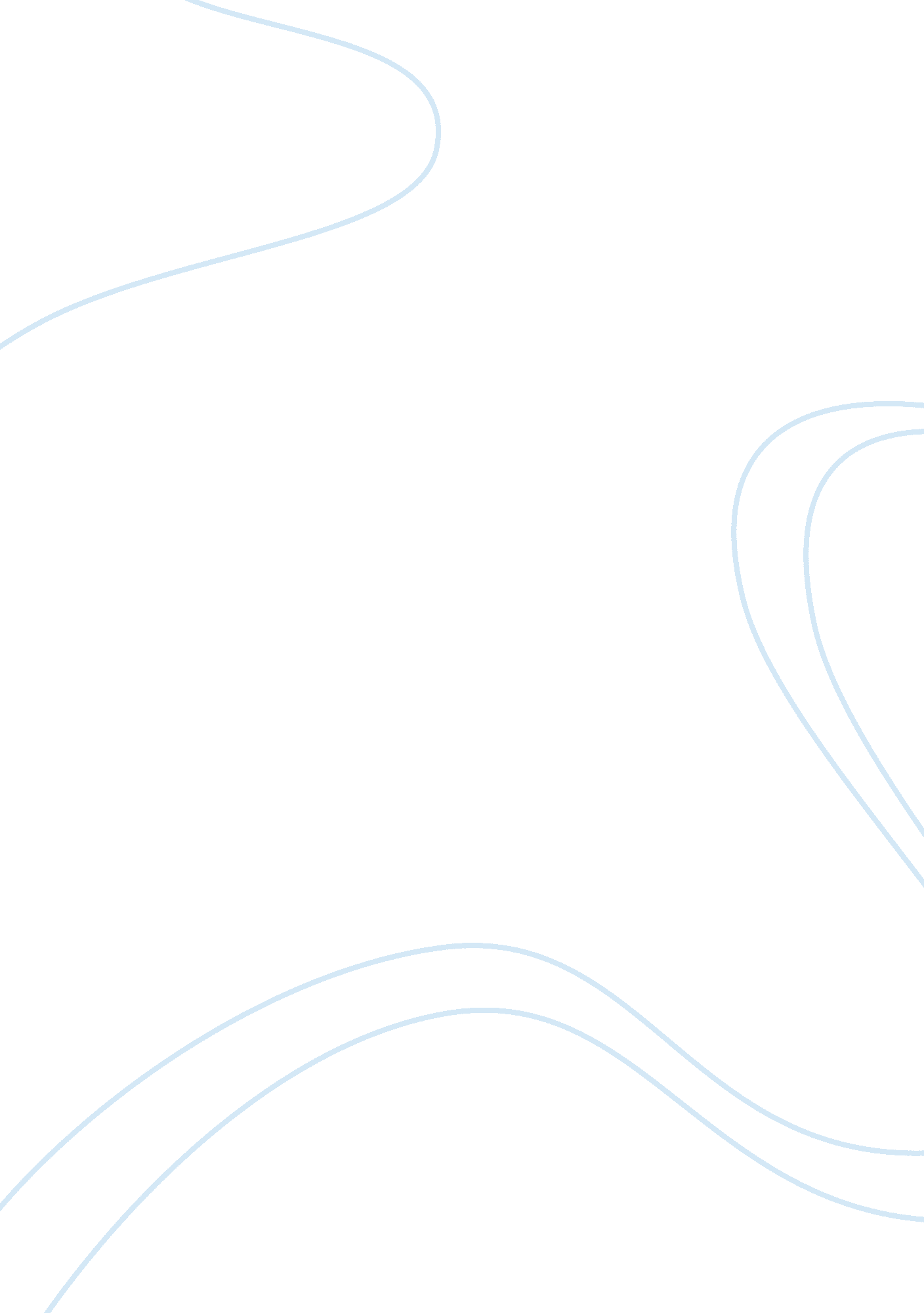 Ron gutman: the hidden power of smiling and amit soodSociology, Communication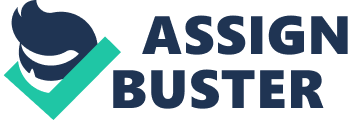 Ron Gutman, the founder and CEO of HealthTap, a personalizedhealth-info site, gave the speech about the power of smiling. As everyone knows that smile is good for our health; he gave the supporting data and facts about that statement. For instance, there was a study about the relation between student face’sphotoin the yearbook of UC Berkeley and the student’s success and well-being throughout their lives. Another study showed that the p of the people’s smile could predict the life p of people’s life; people who have beaming smile could have 79. 9 years of their life p while only 72. years for people who do not smile. We naturally smile to express joy and satisfaction; one smile could generate the same level ofhappinessequals to 2, 000 bar of chocolate; even the people in the tribe who are isolated from the modern world also smile. Also smiling could make us healthier since it reducestress-enhancing hormone like cortisone. And the message behind smiling, which is happiness, could be passed to the others as well. When you smile, you look and feel good. And when other people see you, they would mimic the smile and feel good too, as this would go on as a cycle. In conclusion, smiling has many aspects of benefit, so let’s SMILE. http://www. ted. com/talks/ron_gutman_the_hidden_power_of_smiling. html Amit Sood: Building a museum of museums on the web Art Project is the great idea created by Amit Sood. It is the project of creating a 3D virtual image of the museum on the website which allows the people from any class of society to get access to the artworks from any museum through the website www. googleartproject. com. Users can move around and look at the artwork one by one by simply just clicking. And it is much faster to move from one end to another room of the museum by one click. Besides, the images of the artworks in the museum have huge size i. e. 10 billion pixels. It is amazing because user could notice some small spot of details e. g. painting crack that is impossible to notice when they carefully look at the real artwork in the museum. Moreover, user could create his/her own favorite collection album regardless of who they are. http://www. ted. com/talks/amit_sood_building_a_museum_of_museums_on_the_web. ht 